Procedura przekazywania dokumentacji przebiegu nauczania ze zlikwidowanych szkół niepublicznych z uprawnieniami szkoły publicznej do archiwum zakładowego Kuratorium Oświaty w Warszawie.Podstawa prawnaUstawa z dnia 14 grudnia 2016 r. Prawo oświatowe (Dz. U. z 2019 r. poz. 1148 ze zm.),Ustawa  z  dnia  14  lipca  1983  r.  o  narodowym  zasobie  archiwalnym     i archiwach (Dz.U. z 2019 r. poz. 553 ze zm.),Rozporządzenie Ministra Edukacji Narodowej z dnia 29 sierpnia 2014 r. w sprawie sposobu prowadzenia przez publiczne przedszkola, szkoły i placówki dokumentacji przebiegu nauczania, działalności wychowawczej i opiekuńczej oraz rodzajów tej dokumentacji (Dz. U. z 2014 r. poz. 1170 ze zm.),Rozporządzenie Ministra Edukacji Narodowej z dnia 25 sierpnia 2017 r. w sprawie sposobu prowadzenia przez publiczne przedszkola, szkoły i placówki dokumentacji przebiegu nauczania, działalności wychowawczej i opiekuńczej oraz rodzajów tej dokumentacji (Dz. U. z 2017 r. poz. 1646 ze zm.),Rozporządzenie Prezesa  Rady  Ministrów  z  dnia  18  stycznia  2011  r.  w sprawie instrukcji kancelaryjnej, jednolitych rzeczowych wykazów akt oraz instrukcji w sprawie organizacji i zakresu działania archiwów zakładowych (Dz.U. z 2011 r. nr 14, poz. 67 ze zm.).Tryb występowania do Kuratorium Oświaty w Warszawie o przejęcie dokumentacji przebiegu nauczania zlikwidowanej szkołyDyrektor szkoły składa wniosek o przejęcie dokumentacji przebiegu nauczania zlikwidowanej szkoły według wzoru stanowiącego załącznik nr 1 do niniejszej procedury osobiście w kancelarii głównej Kuratorium Al. Jerozolimskie 32 w Warszawie, pokój: 107 lub przesyła do Mazowieckiego Kuratora Oświaty na ww. adres pocztowy bądź na adres mailowy: kuratorium@kuratorium.waw.pl Do wniosku należy załączyć:kopie dokumentów dotyczących założenia, przekształceń, uprawnień oraz likwidacji szkoły (statut, uchwały, decyzje dot. nadania   uprawnień szkoły publicznej,   decyzje  o wykreśleniu  z ewidencji szkół i placówek oświatowo-wychowawczych. Przekazanie dokumentacji do Archiwum Zakładowego odbywa się w trybie art. 172 ust. 5 ustawy z dnia 14 grudnia 2016 r. - Prawo oświatowe – Dz. U. z 2019 r.  poz. 1148 ze zm.).Przygotowanie dokumentacji przebiegu nauczania ze zlikwidowanej szkoły do przekazania do archiwum zakładowego Kuratorium Oświaty  w WarszawieDokumentacja przebiegu nauczania powinna posiadać odpowiednią klasyfikację i kwalifikację archiwalną (symbole klasyfikacyjne i oznaczenie kategorii archiwalnej), zgodną z obowiązującym w danej szkole jednolitym rzeczowym wykazem akt.W przypadku, gdy szkoła nie posiadała jednolitego rzeczowego wykazu akt Kuratorium Oświaty w Warszawie przyjmuje klasyfikację i kwalifikację stanowiącą załącznik nr 2.Archiwum zakładowe Kuratorium Oświaty w Warszawie przyjmuje następującą dokumentację przebiegu nauczania:Arkusze ocenProtokoły egzaminów gimnazjalnych, protokoły egzaminów dojrzałości, protokoły egzaminów zawodowych, protokoły klasyfikacyjneKsięgi uczniówEwidencje uczniówKsięgi absolwentówRejestry wydanych świadectwKsięgi Protokołów Rad PedagogicznychProtokoły Powołania Komisji EgzaminacyjnejDokumenty nieodebrane (świadectwa nieodebrane przez uczniów)Dzienniki lekcyjneArchiwum zakładowe Kuratorium Oświaty w Warszawie przyjmuje wyłącznie dokumentację uporządkowaną w następujący sposób:Arkusze ocen, protokoły egzaminów gimnazjalnych, protokoły egzaminów dojrzałości, protokoły egzaminów zawodowych oprawione w księgi umieszczamy w teczkach bezkwasowych.Nieoprawione arkusze ocen, protokoły egzaminów gimnazjalnych, protokoły egzaminów  dojrzałości, protokoły egzaminów zawodowych itp. układamy w teczkach bezkwasowych według roku ukończenia (np. Arkusze ocen rok szkolny 2001/2002)    oraz    załączamy    imienny    spis     uczniów     zgodny  z załączonymi arkuszami.Księgi uczniów, ewidencje uczniów, księgi absolwentów, rejestry wydanych świadectw, księgi protokołów Rady Pedagogicznej umieszczamy w teczkach bezkwasowych.Dokumenty nieodebrane (świadectwa nieodebrane przez uczniów) układamy w teczkach bezkwasowych alfabetycznie z załączonym imiennym spisem uczniów.Dzienniki lekcyjne (z ostatnich pięciu lat kalendarzowych) należy umieścić w teczkach zwykłych rocznikami.Wszystkie rodzaje dokumentacji opisać według załącznika nr 6.W przypadku oprawionej dokumentacji (tj. np. księgi arkuszy ocen czy dzienniki lekcyjne) powtarzamy zapis z teczki na okładce (permanentnym pisakiem bądź w formie naklejki)Dokumentacja przekazywana jest do archiwum zakładowego na podstawie spisu zdawczo-odbiorczego, stanowiącego załącznik nr 3. Wzór wypełnienia stanowi załącznik nr 4.Wypełnione spisy zdawczo-odbiorcze w formacie pliku Excel należy przesłać za pośrednictwem poczty elektronicznej w celu weryfikacji na adres e-mail:archiwum@kuratorium.waw.pl.O poprawności przygotowania spisów zdawczo-odbiorczych informuje pracownik Kuratorium Oświaty w Warszawie telefonicznie lub wysyła informację na skrzynkę pocztową.Przekazanie dokumentacji przebiegu nauczania zlikwidowanej szkoły do archiwum zakładowego Kuratorium Oświaty w WarszawieTermin	dostarczenia	dokumentacji	należy	uzgodnić	telefonicznie z pracownikiem Kuratorium Oświaty w Warszawie.Kuratorium Oświaty w Warszawie przejmuje dokumentację przebiegu nauczania w niżej wyznaczonych miejscach:Archiwum zakładowe Kuratorium Oświaty w Warszawie ul. Ogrodowa 8, 05-896 Warszawatel. 22 620 30 33Siedziba delegatury Kuratorium Oświaty w Warszawie Delegatura w Ciechanowieul. Księdza Piotra Ściegiennego 9, 06-400 Ciechanów tel. 23 672 44 71Siedziba delegatury Kuratorium Oświaty w Warszawie Delegatura w Ostrołęceul. Gen. A. E. Fieldorfa „Nila” 15, 07-410 Ostrołękatel. 29 760 42 91Siedziba delegatury Kuratorium Oświaty w Warszawie Delegatura w Płockuul. Kościuszki 20, 09-402 Płocktel. 24 262 69 73Siedziba delegatury Kuratorium Oświaty w Warszawie Delegatura w Radomiuul. Żeromskiego 53, 26-600 Radomtel. 48 362 07 80Siedziba delegatury Kuratorium Oświaty w Warszawie Delegatura w Siedlcachul. Piłsudskiego 38, 08-110 Siedlcetel. 25 632 61 00Strona przekazująca przewozi dokumentację do archiwum zakładowego Kuratorium Oświaty w Warszawie albo siedziby właściwej Delegatury we własnym zakresie.Przed  przejęciem  do   archiwum   zakładowego   Kuratorium   Oświaty   w Warszawie dokumentacja zostaje sprawdzona przez pracownika archiwum pod względem zgodności stanu przygotowania z zapisami niniejszej procedury. W przypadku ujawnienia nieprawidłowości pracownik Kuratorium Oświaty w Warszawie odmawia przyjęcia i podpisania spisu zdawczo-odbiorczego (§ 16.1 Załącznika nr 6 do Rozporządzenia Prezesa Rady Ministrów z dnia 18 stycznia 2011 r. w sprawie instrukcji kancelaryjnej,   jednolitych   rzeczowych   wykazów  akt   oraz  instrukcji   w  sprawie  organizacji  i  zakresu  działania  archiwów   zakładowych   (Dz. U.  z 2011 r. nr 14, poz. 67 ze zm.), a dostarczona dokumentacja  podlega   zwrotowi   w   celu   usunięcia   nieprawidłowości i ponownemu przekazaniu.Jeżeli przekazywana dokumentacja nie zawiera wszystkich niezbędnych dokumentów, osoba prowadząca szkołę, składa oświadczenie wg wzoru stanowiącego załącznik nr 5.Prawidłowo przygotowana dokumentacja przebiegu nauczania zostaje ostatecznie przekazana w momencie podpisania przez pracownika Kuratorium Oświaty spisu zdawczo-odbiorczego, którego jeden egzemplarz otrzymuje osoba przekazująca dokumenty.W imieniu strony przekazującej, spisy zdawczo-odbiorcze podpisuje osoba prowadząca szkołę.Pozostałe informacjeInformacji w sprawie przekazywania dokumentacji przebiegu nauczania szkół zlikwidowanych do archiwum zakładowego Kuratorium Oświaty w Warszawie udzielają pracownicy archiwum zakładowego pod numerem telefonu:Kuratorium Oświaty w WarszawieAl. Jerozolimskie 32, 00-024 Warszawatel.: 22 620 30 33Załączniki:Wzór wniosku o przejęcie dokumentacji przebiegu nauczania zlikwidowanej szkoły;Wyciąg z jednolitego rzeczowego wykazu akt;Wzór spisu zdawczo-odbiorczego;Wzór uzupełnionego spisu zdawczo-odbiorczego;Wzór oświadczenia o brakującej dokumentacji przebiegu nauczania;Wzór opisu teczki.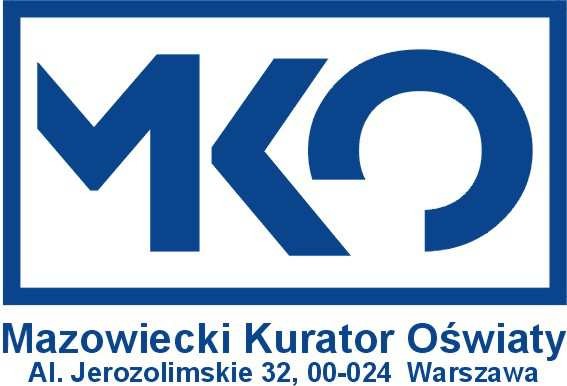 KARTA INFORMACYJNAProcedura przekazywania dokumentacji przebiegu nauczania ze zlikwidowanych szkół niepublicznych z uprawnieniami szkoły publicznej do archiwum zakładowego Kuratorium Oświaty w Warszawie.Obowiązuje od 02.01.2020 r.